Great Valley Music Parents Association - Student Fundraiser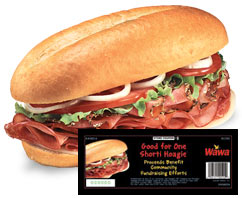 WAWA Shorti Hoagie Coupons Order Sheet$4 per couponPlease drop off a sealed envelope with completed order form and full payment to the drop box outside of the Music office, or mail to GVMPA, PO Box 955, Frazer, PA 19355.  Orders processed as received, while supplies last.  Checks made payable to GVMPAStudent Name: _________________________________________________________ Phone: _______________________________________________________    Email: _________________________________________ (for questions about your order)*** Please keep a copy of this order form for your records ***See separate page for fundraising details.Name#ShortiCouponsTotalDue(# x $4.00)TotalCollected